Cattlemen & Farmers QuestionsCattlemen and the Open RangeTexas longhorns-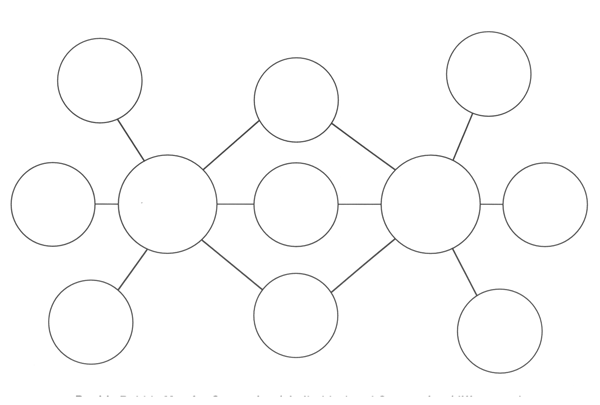 What did the cowboy get from the Mexican vaquero?Chisholm Trail-Describe the life of the cowboy.Why did they sing to the cattle?Explain Buffalo Bill Cody’s Wild West Show. What was it? Who performed?Settlers in the Great PlainsHow did federal government help the railroads?How do you think the Union Pacific and Central Pacific Railroad Companies help to settle the frontier?Explain the Homestead Act.Exodusers-Why is Oklahoma called the “Sooner State”?List at least 4 of the new inventions for farming.Why did farmers go into debt?